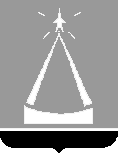 ГЛАВА ГОРОДА ЛЫТКАРИНОМОСКОВСКОЙ ОБЛАСТИПОСТАНОВЛЕНИЕ19.01.2016 № 06-пг. ЛыткариноО создании муниципального бюджетного учреждения«ЛАТП – автотранспортное обслуживание» 	На основании Гражданского кодекса Российской Федерации, Федерального закона от 06.10.2003 № 131-ФЗ «Об общих принципах организации местного самоуправления в Российской Федерации», Федерального закона от 12.01.1996 № 7-ФЗ «О некоммерческих организациях», руководствуясь Порядком принятия решения о создании, реорганизации, изменении типа и ликвидации муниципальных бюджетных и казенных учреждений муниципального образования «Город Лыткарино Московской области», а также утверждения уставов муниципальных бюджетных и казенных учреждений и внесения в них изменений, утвержденным постановлением Главы города Лыткарино от 01.12.2010 № 468-п, для оказания автотранспортных услуг  органам местного самоуправления города Лыткарино в целях обеспечения реализации ими предусмотренных законодательством Российской Федерации полномочий, постановляю:1. Создать муниципальное бюджетное учреждение «ЛАТП – автотранспортное обслуживание». 2. Возложить функции и полномочия учредителя муниципального бюджетного учреждения «ЛАТП – автотранспортное обслуживание» на Администрацию города Лыткарино и Комитет по управлению имуществом города Лыткарино.3. Утвердить предельную численность работников муниципального бюджетного учреждения «ЛАТП – автотранспортное обслуживание»  в количестве  17  штатных единиц.4. Назначить директором муниципального бюджетного учреждения «ЛАТП – автотранспортное обслуживание» Петрушина А.В.5. Директору муниципального бюджетного учреждения «ЛАТП – автотранспортное обслуживание» Петрушину А.В.  в установленном порядке обеспечить государственную регистрацию муниципального бюджетного учреждения «ЛАТП – автотранспортное обслуживание».6. Отделу экономики и перспективного развития Администрации города Лыткарино (О.Н.Демидова) обеспечить разработку примерного положения по оплате труда работников муниципального бюджетного учреждения «ЛАТП – автотранспортное обслуживание» и представить на утверждение Главе города Лыткарино.7. Заместителю Главы Администрации города – управляющему делами Администрации г.Лыткарино С.В.Дьячкову обеспечить размещение информации о созданном муниципальном бюджетном учреждении «ЛАТП – автотранспортное обслуживание» на официальном сайте города Лыткарино в сети Интернет.8. Финансовому управлению города Лыткарино (Н.П.Архипова) финансирование расходов на содержание муниципального бюджетного учреждения «ЛАТП – автотранспортное обслуживание»  в 2016 году осуществлять после внесения соответствующих изменений в решение Совета депутатов города Лыткарино от 17.12.2015 № 49/5 «Об утверждении бюджета города Лыткарино на 2016 год и на плановый период 2017 и 2018 годов».9. Контроль за исполнением настоящего постановления возложить на Заместителя Главы Администрации города – управляющего делами Администрации г.Лыткарино С.В.Дьячкова. Е.В. Серёгин